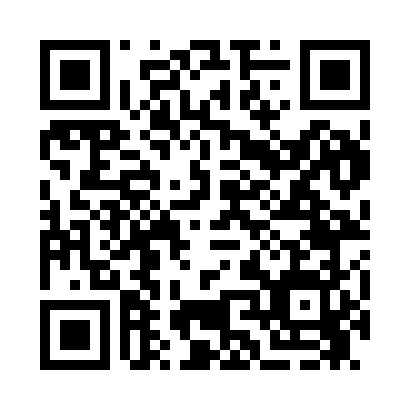 Prayer times for Briggs Lake, Minnesota, USAMon 1 Jul 2024 - Wed 31 Jul 2024High Latitude Method: Angle Based RulePrayer Calculation Method: Islamic Society of North AmericaAsar Calculation Method: ShafiPrayer times provided by https://www.salahtimes.comDateDayFajrSunriseDhuhrAsrMaghribIsha1Mon3:335:311:205:309:0811:062Tue3:345:321:205:309:0811:053Wed3:355:331:205:309:0811:044Thu3:365:331:205:309:0711:045Fri3:385:341:215:309:0711:036Sat3:395:351:215:309:0611:027Sun3:405:351:215:309:0611:018Mon3:415:361:215:309:0511:009Tue3:425:371:215:309:0510:5910Wed3:445:381:215:309:0410:5811Thu3:455:391:215:309:0410:5712Fri3:475:391:225:299:0310:5613Sat3:485:401:225:299:0210:5514Sun3:495:411:225:299:0210:5315Mon3:515:421:225:299:0110:5216Tue3:535:431:225:299:0010:5117Wed3:545:441:225:298:5910:4918Thu3:565:451:225:288:5910:4819Fri3:575:461:225:288:5810:4620Sat3:595:471:225:288:5710:4521Sun4:015:481:225:288:5610:4322Mon4:025:491:225:278:5510:4123Tue4:045:501:225:278:5410:4024Wed4:065:511:225:278:5310:3825Thu4:075:521:225:268:5210:3626Fri4:095:541:225:268:5010:3527Sat4:115:551:225:268:4910:3328Sun4:125:561:225:258:4810:3129Mon4:145:571:225:258:4710:2930Tue4:165:581:225:248:4610:2731Wed4:185:591:225:248:4410:26